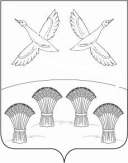 П О С Т А Н О В Л Е Н И ЕАДМИНИСТРАЦИИ СВОБОДНОГО СЕЛЬСКОГО ПОСЕЛЕНИЯ      ПРИМОРСКО-АХТАРСКОГО РАЙОНА            от 25 августа 2016г.                                                                        № 189хутор СвободныйОб утверждении Правил определения требований к закупаемым органами местного самоуправления Свободного сельского поселения Приморско-Ахтарского района и подведомственными им муниципальными казенными учреждениями отдельным видам товаров, работ, услуг (в том числе предельных цен товаров, работ, услуг)Во исполнение части 4 статьи 19 Федерального закона от 5 апреля 2013 года N 44-ФЗ "О контрактной системе в сфере закупок товаров, работ, услуг для обеспечения государственных и муниципальных нужд", постановления Правительства Российской Федерации от 2 сентября 2015 года N 926 "Об утверждении Общих правил определения требований         к закупаемым заказчиками отдельным видам товаров, работ, услуг (в том числе предельных цен товаров, работ, услуг)"администрация Свободного сельского  поселения Приморско-Ахтарского района п о с т а н о в л я е т:1. Утвердить Правила определения требований к закупаемым органами местного самоуправления Свободного сельского поселения Приморско-Ахтарского района и подведомственными им муниципальными казенными учреждениями отдельным видам товаров, работ, услуг (в том числе предельных цен товаров, работ, услуг) согласно приложению.2. Разместить на официальных сайтах в информационно-телекоммуникационной сети «Интернет» администрации Свободного сельского поселения Приморско-Ахтарского района в разделе «Нормотворчество», единой информационной системе в сфере закупок.3. Контроль за выполнением настоящего постановления оставляю за собой.4. Постановление вступает в силу со дня его официального обнародования и распространяется на правоотношения возникшие с 01 января 2016 года.Глава Свободного сельского поселенияПриморско-Ахтарского района                                             В.Н.СиротаПравилаопределения требований к закупаемым органами местного самоуправления Свободного сельского поселения Приморско-Ахтарского района и подведомственными им муниципальными казенными учреждениями отдельным видам товаров, работ, услуг (в том числе предельных цен товаров, работ, услуг).1. Настоящие Правила устанавливают порядок определения требований к закупаемым органами местного самоуправления Свободного сельского поселения Приморско-Ахтарского района и подведомственными им муниципальными казенными учреждениями отдельным видам товаров, работ, услуг (в том числе предельных цен товаров, работ, услуг).2. Органы местного самоуправления Свободного сельского поселения Приморско-Ахтарского района утверждают определенные в соответствии с настоящими Правилами требования к закупаемым подведомственными им муниципальными казенными учреждениями отдельным видам товаров, работ, услуг, включающие перечень отдельных видов товаров, работ, услуг, их потребительские свойства (в том числе качество) и иные характеристики (в том числе предельные цены товаров, работ, услуг) (далее - ведомственный перечень).Ведомственный перечень составляется по форме согласно 
приложению № 1 на основании обязательного перечня отдельных видов товаров, работ, услуг, в отношении которых определяются требования к их потребительским свойствам (в том числе качеству) и иным характеристикам (в том числе предельные цены товаров, работ, услуг), предусмотренного приложением № 2 (далее - обязательный перечень).В отношении отдельных видов товаров, работ, услуг, включенных в обязательный перечень, в ведомственном перечне определяются их потребительские свойства (в том числе качество) и иные характеристики (в том числе предельные цены указанных товаров, работ, услуг), если указанные свойства и характеристики не определены в обязательном перечне.Органы местного самоуправления Свободного сельского поселения Приморско-Ахтарского района в ведомственном перечне определяют значения характеристик (свойств) отдельных видов товаров, работ, услуг (в том числе предельные цены товаров, работ, услуг), включенных в обязательный перечень, в случае, если в обязательном перечне не определены значения таких характеристик (свойств) (в том числе предельные цены товаров, работ, услуг).3. Отдельные виды товаров, работ, услуг, не включенные в обязательный перечень, подлежат включению в ведомственный перечень при условии, если средняя арифметическая сумма значений следующих критериев превышает 20 процентов:а) доля расходов органов местного самоуправления Свободного сельского поселения Приморско-Ахтарского района и подведомственных им муниципальных казенных учреждений на приобретение отдельного вида товаров, работ, услуг для обеспечения муниципальных нужд за отчетный финансовый год в общем объеме расходов этого органа и подведомственных ему муниципальных казенных учреждений Свободного сельского поселения Приморско-Ахтарского района на приобретение товаров, работ, услуг за отчетный финансовый год;б) доля контрактов органов местного самоуправления Свободного сельского поселения Приморско-Ахтарского района и подведомственных им муниципальных казенных учреждений на приобретение отдельного вида товаров, работ, услуг для обеспечения муниципальных нужд, заключенных в отчетном финансовом году, в общем количестве контрактов этого органа и подведомственных ему муниципальных казенных учреждений Свободного сельского поселения Приморско-Ахтарского района на приобретение товаров, работ, услуг, заключенных в отчетном финансовом году.4. Органы местного самоуправления Свободного сельского поселения Приморско-Ахтарского района при включении в ведомственный перечень отдельных видов товаров, работ, услуг, не указанных в обязательном перечне, применяют установленные пунктом 3 настоящих Правил критерии исходя из определения их значений в процентном отношении к объему осуществляемых органами местного самоуправления Свободного сельского поселения Приморско-Ахтарского района и подведомственными им муниципальными казенными учреждениями Свободного сельского поселения Приморско-Ахтарского района закупок.5. В целях формирования ведомственного перечня органы местного самоуправления Свободного сельского поселения Приморско-Ахтарского района вправе определять дополнительные критерии отбора отдельных видов товаров, работ, услуг и порядок их применения, не приводящие к сокращению значения критериев, установленных пунктом 3 настоящих Правил.6. Органы местного самоуправления Свободного сельского поселения Приморско-Ахтарского района при формировании ведомственного перечня вправе включить в него дополнительно:а) отдельные виды товаров, работ, услуг, не указанные в обязательном перечне и не соответствующие критериям, указанным в пункте 3 настоящих Правил;б) характеристики (свойства) товаров, работ, услуг, не включенные в обязательный перечень и не приводящие к необоснованным ограничениям количества участников закупки;в) значения количественных и (или) качественных показателей характеристик (свойств) товаров, работ, услуг, которые отличаются от значений, предусмотренных обязательным перечнем, и обоснование которых содержится в соответствующей графе приложения № 1 к настоящим Правилам, в том числе с учетом функционального назначения товара, под которым для целей настоящих Правил понимается цель и условия использования (применения) товара, позволяющие товару выполнять свое основное назначение, вспомогательные функции или определяющие универсальность применения товара (выполнение соответствующих функций, работ, оказание соответствующих услуг, территориальные, климатические факторы и другое).7. Значения потребительских свойств и иных характеристик (в том числе предельные цены) отдельных видов товаров, работ, услуг, включенных в ведомственный перечень, устанавливаются:а) с учетом категорий и (или) групп должностей работников органов местного самоуправления Приазовского сельского поселения Приморско-Ахтарского района и подведомственных им муниципальных казенных учреждений Свободного сельского поселения Приморско-Ахтарского района, если затраты на их приобретение в соответствии с требованиями к определению нормативных затрат на обеспечение функций органов местного самоуправления Свободного сельского поселения Приморско-Ахтарского района и подведомственных им муниципальных казенных учреждений Свободного сельского поселения Приморско-Ахтарского района определяются с учетом категорий и (или) групп должностей работников;б) с учетом категорий и (или) групп должностей работников органов местного самоуправления Свободного сельского поселения Приморско-Ахтарского района и подведомственных им муниципальных казенных учреждений Свободного сельского поселения Приморско-Ахтарского района, если затраты на их приобретение в соответствии с требованиями к определению нормативных затрат не определяются с учетом категорий и (или) групп должностей работников, - в случае принятия соответствующего решения органами местного самоуправления Свободного сельского поселения Приморско-Ахтарского района. 8. Дополнительно включаемые в ведомственный перечень отдельные виды товаров, работ, услуг должны отличаться от указанных в обязательном перечне отдельных видов товаров, работ, услуг кодом товара, работы, услуги в соответствии с Общероссийским классификатором продукции по видам экономической деятельности.9. Предельные цены товаров, работ, услуг устанавливаются органами местного самоуправления Свободного сельского поселения Приморско-Ахтарского района в случае, если требованиями к определению нормативных затрат установлены нормативы цены на соответствующие товары, работы, услуги.Глава Свободного сельского поселенияПриморско-Ахтарского района                                                  В.Н.СиротаПриложение № 1К Правилам определения требований к закупаемым органами местного самоуправления Свободного сельского поселения Приморско-Ахтарского района и подведомственными им муниципальными казенными учреждениями Свободного сельского поселения Приморско-Ахтарского района отдельным видам товаров, работ, услуг (в том числе предельных цен товаров, работ, услуг)ПЕРЕЧЕНЬотдельных видов товаров, работ, услуг, их потребительские свойства (в том числе качество) и иные характеристики (в том числе предельные цены товаров, работ, услуг) к нимОБЯЗАТЕЛЬНЫЙ ПЕРЕЧЕНЬотдельных видов товаров, работ, услуг, в отношении которыхопределяются требования к потребительским свойствам (в том числе качеству) и иным характеристикам(в том числе предельные цены товаров, работ, услуг)ПРИЛОЖЕНИЕ УТВЕРЖДЕНпостановлением администрации Свободного сельского поселения Приморско-Ахтарского районаот 25 августа 2016г. № 189№ п/пКод по ОКПДНаименование отдельного вида товаров, работ, услугНаименование отдельного вида товаров, работ, услугНаименование отдельного вида товаров, работ, услугЕдиница измеренияЕдиница измеренияЕдиница измеренияЕдиница измеренияТребования к потребительским свойствам (в том числе качеству) и иным характеристикам, утвержденные постановлением администрации Свободного сельского поселения Приморско-Ахтарского районаТребования к потребительским свойствам (в том числе качеству) и иным характеристикам, утвержденные постановлением администрации Свободного сельского поселения Приморско-Ахтарского районаТребования к потребительским свойствам (в том числе качеству) и иным характеристикам, утвержденные постановлением администрации Свободного сельского поселения Приморско-Ахтарского районаТребования к потребительским свойствам (в том числе качеству) и иным характеристикам, утвержденные органами местного самоуправления Свободного сельского поселения Приморско-Ахтарского районаТребования к потребительским свойствам (в том числе качеству) и иным характеристикам, утвержденные органами местного самоуправления Свободного сельского поселения Приморско-Ахтарского районаТребования к потребительским свойствам (в том числе качеству) и иным характеристикам, утвержденные органами местного самоуправления Свободного сельского поселения Приморско-Ахтарского районаТребования к потребительским свойствам (в том числе качеству) и иным характеристикам, утвержденные органами местного самоуправления Свободного сельского поселения Приморско-Ахтарского районаТребования к потребительским свойствам (в том числе качеству) и иным характеристикам, утвержденные органами местного самоуправления Свободного сельского поселения Приморско-Ахтарского районаТребования к потребительским свойствам (в том числе качеству) и иным характеристикам, утвержденные органами местного самоуправления Свободного сельского поселения Приморско-Ахтарского районаТребования к потребительским свойствам (в том числе качеству) и иным характеристикам, утвержденные органами местного самоуправления Свободного сельского поселения Приморско-Ахтарского района№ п/пКод по ОКПДНаименование отдельного вида товаров, работ, услугНаименование отдельного вида товаров, работ, услугНаименование отдельного вида товаров, работ, услугкод по ОКЕИнаименованиенаименованиенаименованиехарактеристиказначение характеристикизначение характеристикихарактеристикахарактеристикахарактеристиказначение характеристикизначение характеристикиобоснование отклонения значения характеристики от утвержденной постановлением администрации Свободного сельского поселения Приморско-Ахтарского районафункциональное назначениеОтдельные виды товаров, работ, услуг, включенные в перечень отдельных видов товаров, работ, услуг, предусмотренный приложением № 2 к Правилам определения требований к закупаемым органами местного самоуправления Свободного сельского поселения Приморско-Ахтарского района и подведомственными им муниципальными казенными учреждениями Свободного сельского поселения Приморско-Ахтарского района отдельным видам товаров, работ, услуг (в том числе предельных цен товаров, работ, услуг), утвержденным постановлением  администрации Свободного сельского поселения Приморско-Ахтарского района от __________ № _____Отдельные виды товаров, работ, услуг, включенные в перечень отдельных видов товаров, работ, услуг, предусмотренный приложением № 2 к Правилам определения требований к закупаемым органами местного самоуправления Свободного сельского поселения Приморско-Ахтарского района и подведомственными им муниципальными казенными учреждениями Свободного сельского поселения Приморско-Ахтарского района отдельным видам товаров, работ, услуг (в том числе предельных цен товаров, работ, услуг), утвержденным постановлением  администрации Свободного сельского поселения Приморско-Ахтарского района от __________ № _____Отдельные виды товаров, работ, услуг, включенные в перечень отдельных видов товаров, работ, услуг, предусмотренный приложением № 2 к Правилам определения требований к закупаемым органами местного самоуправления Свободного сельского поселения Приморско-Ахтарского района и подведомственными им муниципальными казенными учреждениями Свободного сельского поселения Приморско-Ахтарского района отдельным видам товаров, работ, услуг (в том числе предельных цен товаров, работ, услуг), утвержденным постановлением  администрации Свободного сельского поселения Приморско-Ахтарского района от __________ № _____Отдельные виды товаров, работ, услуг, включенные в перечень отдельных видов товаров, работ, услуг, предусмотренный приложением № 2 к Правилам определения требований к закупаемым органами местного самоуправления Свободного сельского поселения Приморско-Ахтарского района и подведомственными им муниципальными казенными учреждениями Свободного сельского поселения Приморско-Ахтарского района отдельным видам товаров, работ, услуг (в том числе предельных цен товаров, работ, услуг), утвержденным постановлением  администрации Свободного сельского поселения Приморско-Ахтарского района от __________ № _____Отдельные виды товаров, работ, услуг, включенные в перечень отдельных видов товаров, работ, услуг, предусмотренный приложением № 2 к Правилам определения требований к закупаемым органами местного самоуправления Свободного сельского поселения Приморско-Ахтарского района и подведомственными им муниципальными казенными учреждениями Свободного сельского поселения Приморско-Ахтарского района отдельным видам товаров, работ, услуг (в том числе предельных цен товаров, работ, услуг), утвержденным постановлением  администрации Свободного сельского поселения Приморско-Ахтарского района от __________ № _____Отдельные виды товаров, работ, услуг, включенные в перечень отдельных видов товаров, работ, услуг, предусмотренный приложением № 2 к Правилам определения требований к закупаемым органами местного самоуправления Свободного сельского поселения Приморско-Ахтарского района и подведомственными им муниципальными казенными учреждениями Свободного сельского поселения Приморско-Ахтарского района отдельным видам товаров, работ, услуг (в том числе предельных цен товаров, работ, услуг), утвержденным постановлением  администрации Свободного сельского поселения Приморско-Ахтарского района от __________ № _____Отдельные виды товаров, работ, услуг, включенные в перечень отдельных видов товаров, работ, услуг, предусмотренный приложением № 2 к Правилам определения требований к закупаемым органами местного самоуправления Свободного сельского поселения Приморско-Ахтарского района и подведомственными им муниципальными казенными учреждениями Свободного сельского поселения Приморско-Ахтарского района отдельным видам товаров, работ, услуг (в том числе предельных цен товаров, работ, услуг), утвержденным постановлением  администрации Свободного сельского поселения Приморско-Ахтарского района от __________ № _____Отдельные виды товаров, работ, услуг, включенные в перечень отдельных видов товаров, работ, услуг, предусмотренный приложением № 2 к Правилам определения требований к закупаемым органами местного самоуправления Свободного сельского поселения Приморско-Ахтарского района и подведомственными им муниципальными казенными учреждениями Свободного сельского поселения Приморско-Ахтарского района отдельным видам товаров, работ, услуг (в том числе предельных цен товаров, работ, услуг), утвержденным постановлением  администрации Свободного сельского поселения Приморско-Ахтарского района от __________ № _____Отдельные виды товаров, работ, услуг, включенные в перечень отдельных видов товаров, работ, услуг, предусмотренный приложением № 2 к Правилам определения требований к закупаемым органами местного самоуправления Свободного сельского поселения Приморско-Ахтарского района и подведомственными им муниципальными казенными учреждениями Свободного сельского поселения Приморско-Ахтарского района отдельным видам товаров, работ, услуг (в том числе предельных цен товаров, работ, услуг), утвержденным постановлением  администрации Свободного сельского поселения Приморско-Ахтарского района от __________ № _____Отдельные виды товаров, работ, услуг, включенные в перечень отдельных видов товаров, работ, услуг, предусмотренный приложением № 2 к Правилам определения требований к закупаемым органами местного самоуправления Свободного сельского поселения Приморско-Ахтарского района и подведомственными им муниципальными казенными учреждениями Свободного сельского поселения Приморско-Ахтарского района отдельным видам товаров, работ, услуг (в том числе предельных цен товаров, работ, услуг), утвержденным постановлением  администрации Свободного сельского поселения Приморско-Ахтарского района от __________ № _____Отдельные виды товаров, работ, услуг, включенные в перечень отдельных видов товаров, работ, услуг, предусмотренный приложением № 2 к Правилам определения требований к закупаемым органами местного самоуправления Свободного сельского поселения Приморско-Ахтарского района и подведомственными им муниципальными казенными учреждениями Свободного сельского поселения Приморско-Ахтарского района отдельным видам товаров, работ, услуг (в том числе предельных цен товаров, работ, услуг), утвержденным постановлением  администрации Свободного сельского поселения Приморско-Ахтарского района от __________ № _____Отдельные виды товаров, работ, услуг, включенные в перечень отдельных видов товаров, работ, услуг, предусмотренный приложением № 2 к Правилам определения требований к закупаемым органами местного самоуправления Свободного сельского поселения Приморско-Ахтарского района и подведомственными им муниципальными казенными учреждениями Свободного сельского поселения Приморско-Ахтарского района отдельным видам товаров, работ, услуг (в том числе предельных цен товаров, работ, услуг), утвержденным постановлением  администрации Свободного сельского поселения Приморско-Ахтарского района от __________ № _____Отдельные виды товаров, работ, услуг, включенные в перечень отдельных видов товаров, работ, услуг, предусмотренный приложением № 2 к Правилам определения требований к закупаемым органами местного самоуправления Свободного сельского поселения Приморско-Ахтарского района и подведомственными им муниципальными казенными учреждениями Свободного сельского поселения Приморско-Ахтарского района отдельным видам товаров, работ, услуг (в том числе предельных цен товаров, работ, услуг), утвержденным постановлением  администрации Свободного сельского поселения Приморско-Ахтарского района от __________ № _____Отдельные виды товаров, работ, услуг, включенные в перечень отдельных видов товаров, работ, услуг, предусмотренный приложением № 2 к Правилам определения требований к закупаемым органами местного самоуправления Свободного сельского поселения Приморско-Ахтарского района и подведомственными им муниципальными казенными учреждениями Свободного сельского поселения Приморско-Ахтарского района отдельным видам товаров, работ, услуг (в том числе предельных цен товаров, работ, услуг), утвержденным постановлением  администрации Свободного сельского поселения Приморско-Ахтарского района от __________ № _____Отдельные виды товаров, работ, услуг, включенные в перечень отдельных видов товаров, работ, услуг, предусмотренный приложением № 2 к Правилам определения требований к закупаемым органами местного самоуправления Свободного сельского поселения Приморско-Ахтарского района и подведомственными им муниципальными казенными учреждениями Свободного сельского поселения Приморско-Ахтарского района отдельным видам товаров, работ, услуг (в том числе предельных цен товаров, работ, услуг), утвержденным постановлением  администрации Свободного сельского поселения Приморско-Ахтарского района от __________ № _____Отдельные виды товаров, работ, услуг, включенные в перечень отдельных видов товаров, работ, услуг, предусмотренный приложением № 2 к Правилам определения требований к закупаемым органами местного самоуправления Свободного сельского поселения Приморско-Ахтарского района и подведомственными им муниципальными казенными учреждениями Свободного сельского поселения Приморско-Ахтарского района отдельным видам товаров, работ, услуг (в том числе предельных цен товаров, работ, услуг), утвержденным постановлением  администрации Свободного сельского поселения Приморско-Ахтарского района от __________ № _____Отдельные виды товаров, работ, услуг, включенные в перечень отдельных видов товаров, работ, услуг, предусмотренный приложением № 2 к Правилам определения требований к закупаемым органами местного самоуправления Свободного сельского поселения Приморско-Ахтарского района и подведомственными им муниципальными казенными учреждениями Свободного сельского поселения Приморско-Ахтарского района отдельным видам товаров, работ, услуг (в том числе предельных цен товаров, работ, услуг), утвержденным постановлением  администрации Свободного сельского поселения Приморско-Ахтарского района от __________ № _____Отдельные виды товаров, работ, услуг, включенные в перечень отдельных видов товаров, работ, услуг, предусмотренный приложением № 2 к Правилам определения требований к закупаемым органами местного самоуправления Свободного сельского поселения Приморско-Ахтарского района и подведомственными им муниципальными казенными учреждениями Свободного сельского поселения Приморско-Ахтарского района отдельным видам товаров, работ, услуг (в том числе предельных цен товаров, работ, услуг), утвержденным постановлением  администрации Свободного сельского поселения Приморско-Ахтарского района от __________ № _____Отдельные виды товаров, работ, услуг, включенные в перечень отдельных видов товаров, работ, услуг, предусмотренный приложением № 2 к Правилам определения требований к закупаемым органами местного самоуправления Свободного сельского поселения Приморско-Ахтарского района и подведомственными им муниципальными казенными учреждениями Свободного сельского поселения Приморско-Ахтарского района отдельным видам товаров, работ, услуг (в том числе предельных цен товаров, работ, услуг), утвержденным постановлением  администрации Свободного сельского поселения Приморско-Ахтарского района от __________ № _____1.Дополнительный перечень отдельных видов товаров, работ, услуг, определенный органами местного самоуправления Свободного сельского поселения Приморско-Ахтарского районаДополнительный перечень отдельных видов товаров, работ, услуг, определенный органами местного самоуправления Свободного сельского поселения Приморско-Ахтарского районаДополнительный перечень отдельных видов товаров, работ, услуг, определенный органами местного самоуправления Свободного сельского поселения Приморско-Ахтарского районаДополнительный перечень отдельных видов товаров, работ, услуг, определенный органами местного самоуправления Свободного сельского поселения Приморско-Ахтарского районаДополнительный перечень отдельных видов товаров, работ, услуг, определенный органами местного самоуправления Свободного сельского поселения Приморско-Ахтарского районаДополнительный перечень отдельных видов товаров, работ, услуг, определенный органами местного самоуправления Свободного сельского поселения Приморско-Ахтарского районаДополнительный перечень отдельных видов товаров, работ, услуг, определенный органами местного самоуправления Свободного сельского поселения Приморско-Ахтарского районаДополнительный перечень отдельных видов товаров, работ, услуг, определенный органами местного самоуправления Свободного сельского поселения Приморско-Ахтарского районаДополнительный перечень отдельных видов товаров, работ, услуг, определенный органами местного самоуправления Свободного сельского поселения Приморско-Ахтарского районаДополнительный перечень отдельных видов товаров, работ, услуг, определенный органами местного самоуправления Свободного сельского поселения Приморско-Ахтарского районаДополнительный перечень отдельных видов товаров, работ, услуг, определенный органами местного самоуправления Свободного сельского поселения Приморско-Ахтарского районаДополнительный перечень отдельных видов товаров, работ, услуг, определенный органами местного самоуправления Свободного сельского поселения Приморско-Ахтарского районаДополнительный перечень отдельных видов товаров, работ, услуг, определенный органами местного самоуправления Свободного сельского поселения Приморско-Ахтарского районаДополнительный перечень отдельных видов товаров, работ, услуг, определенный органами местного самоуправления Свободного сельского поселения Приморско-Ахтарского районаДополнительный перечень отдельных видов товаров, работ, услуг, определенный органами местного самоуправления Свободного сельского поселения Приморско-Ахтарского районаДополнительный перечень отдельных видов товаров, работ, услуг, определенный органами местного самоуправления Свободного сельского поселения Приморско-Ахтарского районаДополнительный перечень отдельных видов товаров, работ, услуг, определенный органами местного самоуправления Свободного сельского поселения Приморско-Ахтарского районаДополнительный перечень отдельных видов товаров, работ, услуг, определенный органами местного самоуправления Свободного сельского поселения Приморско-Ахтарского районаДополнительный перечень отдельных видов товаров, работ, услуг, определенный органами местного самоуправления Свободного сельского поселения Приморско-Ахтарского района1.xxxxxxxxxxxxxxxxxxxxxxxxxxxПриложение № 2К Правилам определения требований к закупаемым органами местного самоуправления Свободного сельского поселения Приморско-Ахтарского района и подведомственными им муниципальными казенными учреждениями Свободного сельского поселения Приморско-Ахтарского района отдельным видам товаров, работ, услуг (в том числе предельных цен товаров, работ, услуг)№ п/пКод по ОКПДНаименование отдельного вида товаров, работ, услугТребования к потребительским свойствам (в том числе качеству) и иным характеристикам (в том числе предельные цены) отдельных видов товаров, работ, услугТребования к потребительским свойствам (в том числе качеству) и иным характеристикам (в том числе предельные цены) отдельных видов товаров, работ, услугТребования к потребительским свойствам (в том числе качеству) и иным характеристикам (в том числе предельные цены) отдельных видов товаров, работ, услугТребования к потребительским свойствам (в том числе качеству) и иным характеристикам (в том числе предельные цены) отдельных видов товаров, работ, услугТребования к потребительским свойствам (в том числе качеству) и иным характеристикам (в том числе предельные цены) отдельных видов товаров, работ, услугТребования к потребительским свойствам (в том числе качеству) и иным характеристикам (в том числе предельные цены) отдельных видов товаров, работ, услугТребования к потребительским свойствам (в том числе качеству) и иным характеристикам (в том числе предельные цены) отдельных видов товаров, работ, услугТребования к потребительским свойствам (в том числе качеству) и иным характеристикам (в том числе предельные цены) отдельных видов товаров, работ, услугТребования к потребительским свойствам (в том числе качеству) и иным характеристикам (в том числе предельные цены) отдельных видов товаров, работ, услугТребования к потребительским свойствам (в том числе качеству) и иным характеристикам (в том числе предельные цены) отдельных видов товаров, работ, услуг№ п/пКод по ОКПДНаименование отдельного вида товаров, работ, услугхарактеристикаединица измеренияединица измерениязначение характеристикизначение характеристикизначение характеристикизначение характеристикизначение характеристикизначение характеристикизначение характеристики№ п/пКод по ОКПДНаименование отдельного вида товаров, работ, услугкод по ОКЕИнаименованиеМуниципальные должности в администрации Свободного сельского поселения Приморско-Ахтарского районавысшая группа должностей муниципальной службы главная группа должностей муниципальной службы ведущая группа должностей муниципальной службы Старшая группа должностей муниципальной службыМладшая группа должностей муниципальной службыРаботники, осуществляющие техническое обеспечение деятельности123456789101112131.30.02.12Машины вычислительные электронные цифровые портативные массой не более 10 кг для автоматической обработки данных («лэптопы», «ноутбуки», «сабноутбуки»). Пояснения по требуемой продукции: ноутбуки, планшетные компьютерыразмер и тип экрана, вес, тип процессора, частота процессора, размер оперативной памяти, объем накопителя, тип жесткого диска, оптический привод, наличие модулей Wi-Fi, Bluetooth, поддержки 3G (UMTS), тип видеоадаптера, время работы, операционная система, предустановленное программное обеспечение, предельная цена2.30.02.15Машины вычислительные электронные цифровые прочие, содержащие или не содержащие в одном корпусе одно или два из следующих устройств для автоматической обработки данных: запоминающие устройства, устройства ввода, устройства вывода.Пояснения по требуемой продукции:компьютеры персональные настольные, рабочие станции выводатип (моноблок/системный блок и монитор), размер экрана/монитора, тип процессора, частота процессора, размер оперативной памяти, объем накопителя, тип жесткого диска, оптический привод, тип видеоадаптера, операционная система, предустановленное программное обеспечение, предельная цена3.30.02.16Устройства ввода/вывода данных, содержащие или не содержащие в одном корпусе запоминающие устройства.Пояснения по требуемой продукции: принтеры, сканеры, многофункциональные устройстваметод печати (струйный/лазерный - для принтера/многофункционального устройства), разрешение сканирования (для сканера/многофункционального устройства), цветность (цветной/черно-белый), максимальный формат, скорость печати/сканирования, наличие дополнительных модулей и интерфейсов (сетевой интерфейс, устройства чтения карт памяти и т.д.)4.32.20.11Аппаратура, передающая для радиосвязи, радиовещания и телевидения.Пояснения по требуемой продукции: телефоны мобильныетип устройства (телефон/смартфон), поддерживаемые стандарты, операционная система, время работы, метод управления (сенсорный/кнопочный), количество SIM-карт, наличие модулей и интерфейсов (Wi-Fi, Bluetooth, USB, GPS), стоимость годового владения оборудованием (включая договоры технической поддержки, обслуживания, сервисные договоры) из расчета на одного абонента (одну единицу трафика) в течение всего срока службы, предельная цена383рубльне более 15 тыс.не более 10 тыс.не более 7 тыс.не более 5 тыс.5.34.10.22Автомобили легковыемощность двигателя, комплектация, предельная цена251лошадиная силане более 200не более 2005.34.10.22Автомобили легковыемощность двигателя, комплектация, предельная цена383рубльне более 2,0 млн.не более 1,5 млн.6.34.10.30Средства автотранспортные для перевозки 10 человек и болеемощность двигателя, комплектация7.34.10.41Средства автотранспортные грузовыемощность двигателя, комплектация8.36.11.11Мебель для сидения с металлическим каркасомматериал (металл), обивочные материалыпредельное значение - кожа натуральная;возможные значения: искусственная кожа, мебельный (искусственный) мех, искусственная замша (микрофибра), ткань, нетканые материалыпредельное значение - кожа натуральная;возможные значения: искусственная кожа, мебельный (искусственный) мех, искусственная замша (микрофибра), ткань, нетканые материалыпредельное значение - кожа натуральная;возможные значения: искусственная кожа, мебельный (искусственный) мех, искусственная замша (микрофибра), ткань, нетканые материалыпредельное значение - искусственная кожа;возможные значения: мебельный (искусственный) мех, искусственная замша (микрофибра), ткань, нетканые материалыпредельное значение - ткань;возможные значения: нетканые материалыпредельное значение - ткань;возможные значения: нетканые материалыпредельное значение - ткань;возможные значения: нетканые материалы9.36.11.12Мебель для сидения с деревянным каркасомматериал (вид древесины)предельное значение - массив древесины "ценных" пород (твердолиственных и тропических);возможные значения: древесина хвойных и мягколиственных пород:береза, лиственница, сосна, ельпредельное значение - массив древесины "ценных" пород (твердолиственных и тропических);возможные значения: древесина хвойных и мягколиственных пород: береза, лиственница, сосна, ельвозможное значение - древесина хвойных и мягколиственных пород:береза, лиственница, сосна, ельвозможное значение - древесина хвойных и мягколиственных пород:береза, лиственница, сосна, ельвозможное значение - древесина хвойных и мягколиственных пород:береза, лиственница, сосна, ельвозможное значение - древесина хвойных и мягколиственных пород:береза, лиственница, сосна, ельвозможное значение - древесина хвойных и мягколиственных пород:береза, лиственница, сосна, ельобивочные материалыпредельное значение - кожа натуральная;возможные значения: искусственная кожа, мебельный (искусственный) мех, искусственная замша (микрофибра), ткань, нетканые материалыпредельное значение - кожа натуральная;возможные значения: искусственная кожа, мебельный (искусственный) мех, искусственная замша (микрофибра), ткань, нетканые материалыпредельное значение - искусственная кожа;возможные значения: мебельный (искусственный) мех, искусственная замша (микрофибра), ткань, нетканые материалыпредельное значение - искусственная кожа;возможные значения: мебельный (искусственный) мех, искусственная замша (микрофибра), ткань, нетканые материалыпредельное значение - ткань;возможное значение - нетканые материалыпредельное значение - ткань;возможное значение: нетканые материалыпредельное значение - ткань;возможное значение - нетканые материалы10.36.12.11Мебель металлическая для офисов, административных помещений, учебных заведений, учреждений культуры и т.п.материал (металл)11.36.12.12Мебель деревянная для офисов, административных помещений, учебных заведений, учреждений культуры и т.п.материал (вид древесины)предельное значение - массив древесины "ценных" пород (твердолиственных и тропических);возможные значения: древесина хвойных и мягколиственных породпредельное значение - массив древесины "ценных" пород (твердолиственных и тропических);возможные значения: древесина хвойных и мягколиственных породвозможные значения - древесина хвойных и мягколиственных породвозможные значения - древесина хвойных и мягколиственных породвозможные значения - древесина хвойных и мягколиственных породвозможные значения - древесина хвойных и мягколиственных породвозможные значения - древесина хвойных и мягколиственных пород